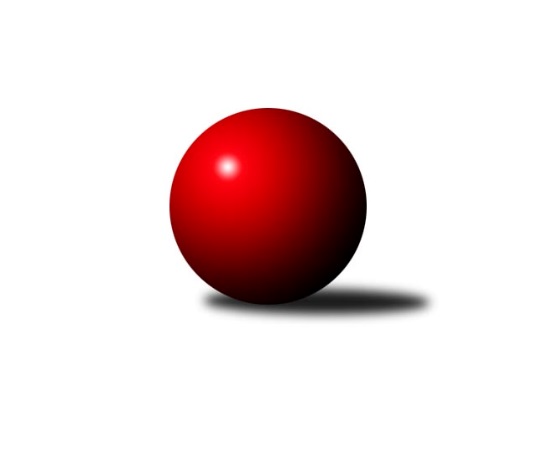 Č.11Ročník 2019/2020	24.5.2024 Jihomoravský KP dorostu 2019/2020Statistika 11. kolaTabulka družstev:		družstvo	záp	výh	rem	proh	skore	sety	průměr	body	plné	dorážka	chyby	1.	KK Orel Ivančice	10	9	1	0	36.0 : 4.0 	(51.0 : 9.0)	1287	19	899	389	20.5	2.	TJ Sokol Mistřín	10	7	3	0	31.0 : 9.0 	(37.0 : 23.0)	1192	17	832	359	27.6	3.	KK Vyškov	10	5	3	2	25.0 : 15.0 	(37.0 : 23.0)	1176	13	841	336	33.3	4.	SK Baník Ratíškovice B	10	5	1	4	20.0 : 20.0 	(31.0 : 29.0)	1104	11	807	297	37.5	5.	KK Slovan Rosice	10	2	5	3	19.0 : 21.0 	(30.5 : 29.5)	1148	9	821	328	35.1	6.	SK Baník Ratíškovice A	10	4	1	5	19.0 : 21.0 	(28.0 : 32.0)	1137	9	826	311	40.7	7.	SKK Dubňany	10	4	1	5	18.5 : 21.5 	(28.5 : 31.5)	1112	9	802	311	36.7	8.	TJ Sokol Vracov B	10	4	1	5	17.0 : 23.0 	(30.0 : 30.0)	1078	9	788	290	43.6	9.	KK Blansko	10	2	3	5	13.0 : 27.0 	(25.0 : 35.0)	1052	7	764	288	48.5	10.	SK Podlužan Prušánky	10	1	2	7	12.0 : 28.0 	(18.0 : 42.0)	1027	4	736	291	49.4	11.	KK Moravská Slávia Brno	10	1	1	8	9.5 : 30.5 	(14.0 : 46.0)	991	3	732	259	58.7Tabulka doma:		družstvo	záp	výh	rem	proh	skore	sety	průměr	body	maximum	minimum	1.	KK Vyškov	6	5	1	0	19.0 : 5.0 	(26.0 : 10.0)	1183	11	1242	1125	2.	TJ Sokol Mistřín	6	4	2	0	18.0 : 6.0 	(19.0 : 17.0)	1230	10	1305	1180	3.	KK Orel Ivančice	4	4	0	0	15.0 : 1.0 	(21.0 : 3.0)	1270	8	1289	1224	4.	SKK Dubňany	4	3	1	0	12.5 : 3.5 	(16.0 : 8.0)	1103	7	1185	927	5.	SK Baník Ratíškovice A	5	3	1	1	14.0 : 6.0 	(20.0 : 10.0)	1136	7	1165	1099	6.	TJ Sokol Vracov B	6	3	0	3	12.0 : 12.0 	(20.0 : 16.0)	1135	6	1175	1072	7.	SK Baník Ratíškovice B	4	2	1	1	9.0 : 7.0 	(11.5 : 12.5)	1184	5	1234	1112	8.	KK Slovan Rosice	6	1	3	2	12.0 : 12.0 	(19.0 : 17.0)	1174	5	1225	1106	9.	KK Blansko	4	1	2	1	7.0 : 9.0 	(12.0 : 12.0)	988	4	1102	758	10.	SK Podlužan Prušánky	4	1	0	3	6.0 : 10.0 	(8.0 : 16.0)	1074	2	1115	1034	11.	KK Moravská Slávia Brno	6	1	0	5	6.0 : 18.0 	(9.0 : 27.0)	934	2	1104	847Tabulka venku:		družstvo	záp	výh	rem	proh	skore	sety	průměr	body	maximum	minimum	1.	KK Orel Ivančice	6	5	1	0	21.0 : 3.0 	(30.0 : 6.0)	1290	11	1365	1230	2.	TJ Sokol Mistřín	4	3	1	0	13.0 : 3.0 	(18.0 : 6.0)	1182	7	1230	1144	3.	SK Baník Ratíškovice B	6	3	0	3	11.0 : 13.0 	(19.5 : 16.5)	1096	6	1128	1014	4.	KK Slovan Rosice	4	1	2	1	7.0 : 9.0 	(11.5 : 12.5)	1142	4	1199	1078	5.	TJ Sokol Vracov B	4	1	1	2	5.0 : 11.0 	(10.0 : 14.0)	1064	3	1104	1013	6.	KK Blansko	6	1	1	4	6.0 : 18.0 	(13.0 : 23.0)	1063	3	1114	997	7.	KK Vyškov	4	0	2	2	6.0 : 10.0 	(11.0 : 13.0)	1175	2	1246	1096	8.	SK Baník Ratíškovice A	5	1	0	4	5.0 : 15.0 	(8.0 : 22.0)	1137	2	1265	1066	9.	SKK Dubňany	6	1	0	5	6.0 : 18.0 	(12.5 : 23.5)	1114	2	1208	1057	10.	SK Podlužan Prušánky	6	0	2	4	6.0 : 18.0 	(10.0 : 26.0)	1019	2	1109	982	11.	KK Moravská Slávia Brno	4	0	1	3	3.5 : 12.5 	(5.0 : 19.0)	1005	1	1132	876Tabulka podzimní části:		družstvo	záp	výh	rem	proh	skore	sety	průměr	body	doma	venku	1.	KK Orel Ivančice	10	9	1	0	36.0 : 4.0 	(51.0 : 9.0)	1287	19 	4 	0 	0 	5 	1 	0	2.	TJ Sokol Mistřín	10	7	3	0	31.0 : 9.0 	(37.0 : 23.0)	1192	17 	4 	2 	0 	3 	1 	0	3.	KK Vyškov	10	5	3	2	25.0 : 15.0 	(37.0 : 23.0)	1176	13 	5 	1 	0 	0 	2 	2	4.	SK Baník Ratíškovice B	10	5	1	4	20.0 : 20.0 	(31.0 : 29.0)	1104	11 	2 	1 	1 	3 	0 	3	5.	KK Slovan Rosice	10	2	5	3	19.0 : 21.0 	(30.5 : 29.5)	1148	9 	1 	3 	2 	1 	2 	1	6.	SK Baník Ratíškovice A	10	4	1	5	19.0 : 21.0 	(28.0 : 32.0)	1137	9 	3 	1 	1 	1 	0 	4	7.	SKK Dubňany	10	4	1	5	18.5 : 21.5 	(28.5 : 31.5)	1112	9 	3 	1 	0 	1 	0 	5	8.	TJ Sokol Vracov B	10	4	1	5	17.0 : 23.0 	(30.0 : 30.0)	1078	9 	3 	0 	3 	1 	1 	2	9.	KK Blansko	10	2	3	5	13.0 : 27.0 	(25.0 : 35.0)	1052	7 	1 	2 	1 	1 	1 	4	10.	SK Podlužan Prušánky	10	1	2	7	12.0 : 28.0 	(18.0 : 42.0)	1027	4 	1 	0 	3 	0 	2 	4	11.	KK Moravská Slávia Brno	10	1	1	8	9.5 : 30.5 	(14.0 : 46.0)	991	3 	1 	0 	5 	0 	1 	3Tabulka jarní části:		družstvo	záp	výh	rem	proh	skore	sety	průměr	body	doma	venku	1.	TJ Sokol Vracov B	0	0	0	0	0.0 : 0.0 	(0.0 : 0.0)	0	0 	0 	0 	0 	0 	0 	0 	2.	TJ Sokol Mistřín	0	0	0	0	0.0 : 0.0 	(0.0 : 0.0)	0	0 	0 	0 	0 	0 	0 	0 	3.	SK Baník Ratíškovice A	0	0	0	0	0.0 : 0.0 	(0.0 : 0.0)	0	0 	0 	0 	0 	0 	0 	0 	4.	SK Baník Ratíškovice B	0	0	0	0	0.0 : 0.0 	(0.0 : 0.0)	0	0 	0 	0 	0 	0 	0 	0 	5.	KK Moravská Slávia Brno	0	0	0	0	0.0 : 0.0 	(0.0 : 0.0)	0	0 	0 	0 	0 	0 	0 	0 	6.	KK Slovan Rosice	0	0	0	0	0.0 : 0.0 	(0.0 : 0.0)	0	0 	0 	0 	0 	0 	0 	0 	7.	KK Vyškov	0	0	0	0	0.0 : 0.0 	(0.0 : 0.0)	0	0 	0 	0 	0 	0 	0 	0 	8.	SKK Dubňany	0	0	0	0	0.0 : 0.0 	(0.0 : 0.0)	0	0 	0 	0 	0 	0 	0 	0 	9.	SK Podlužan Prušánky	0	0	0	0	0.0 : 0.0 	(0.0 : 0.0)	0	0 	0 	0 	0 	0 	0 	0 	10.	KK Orel Ivančice	0	0	0	0	0.0 : 0.0 	(0.0 : 0.0)	0	0 	0 	0 	0 	0 	0 	0 	11.	KK Blansko	0	0	0	0	0.0 : 0.0 	(0.0 : 0.0)	0	0 	0 	0 	0 	0 	0 	0 Zisk bodů pro družstvo:		jméno hráče	družstvo	body	zápasy	v %	dílčí body	sety	v %	1.	Jan Svoboda 	KK Orel Ivančice 	9	/	10	(90%)	18	/	20	(90%)	2.	Vojtěch Šmarda 	KK Orel Ivančice 	9	/	10	(90%)	16	/	20	(80%)	3.	Martin Maša 	KK Orel Ivančice 	8	/	8	(100%)	15	/	16	(94%)	4.	Aleš Zlatník 	SKK Dubňany  	7.5	/	10	(75%)	15	/	20	(75%)	5.	Simona Maradová 	TJ Sokol Mistřín  	7	/	7	(100%)	9	/	14	(64%)	6.	Darina Kubíčková 	KK Vyškov 	7	/	8	(88%)	13	/	16	(81%)	7.	Petr Valášek 	TJ Sokol Mistřín  	7	/	9	(78%)	13	/	18	(72%)	8.	Viktorie Vitamvásová 	KK Slovan Rosice 	7	/	10	(70%)	14	/	20	(70%)	9.	Vít Janáček 	KK Blansko  	6	/	10	(60%)	13	/	20	(65%)	10.	Lucie Horalíková 	KK Vyškov 	5	/	7	(71%)	10	/	14	(71%)	11.	Martina Koplíková 	SK Baník Ratíškovice B 	5	/	8	(63%)	10.5	/	16	(66%)	12.	Adam Podéšť 	SK Baník Ratíškovice A 	5	/	9	(56%)	8	/	18	(44%)	13.	Ludvík Vašulka 	TJ Sokol Mistřín  	5	/	9	(56%)	8	/	18	(44%)	14.	Michaela Škarecká 	TJ Sokol Vracov B 	5	/	10	(50%)	14	/	20	(70%)	15.	Taťána Tomanová 	SK Baník Ratíškovice B 	5	/	10	(50%)	11.5	/	20	(58%)	16.	Stanislav Vacenovský 	TJ Sokol Vracov B 	5	/	10	(50%)	11	/	20	(55%)	17.	Josef Němeček 	KK Moravská Slávia Brno 	4.5	/	9	(50%)	6	/	18	(33%)	18.	Martin Šubrt 	TJ Sokol Mistřín  	4	/	5	(80%)	7	/	10	(70%)	19.	Vojtěch Toman 	SK Baník Ratíškovice A 	4	/	9	(44%)	11	/	18	(61%)	20.	Kryštof Čech 	SK Podlužan Prušánky  	4	/	9	(44%)	9.5	/	18	(53%)	21.	Kristýna Klištincová 	KK Slovan Rosice 	4	/	10	(40%)	9.5	/	20	(48%)	22.	Kristýna Ševelová 	SK Baník Ratíškovice B 	4	/	10	(40%)	9	/	20	(45%)	23.	Mirek Mikáč 	KK Moravská Slávia Brno 	3	/	3	(100%)	5	/	6	(83%)	24.	Tomáš Květoň 	SK Baník Ratíškovice A 	3	/	6	(50%)	5	/	12	(42%)	25.	Jaroslav Harca 	SKK Dubňany  	3	/	7	(43%)	6	/	14	(43%)	26.	Vendula Štrajtová 	KK Vyškov 	3	/	7	(43%)	5	/	14	(36%)	27.	Jan Kotouč 	KK Blansko  	3	/	10	(30%)	8	/	20	(40%)	28.	Karolína Fabíková 	KK Slovan Rosice 	3	/	10	(30%)	7	/	20	(35%)	29.	Patrik Sedláček 	SK Podlužan Prušánky  	2	/	2	(100%)	3.5	/	4	(88%)	30.	Matěj Ingr 	SK Baník Ratíškovice A 	2	/	4	(50%)	3	/	8	(38%)	31.	Sabina Šebelová 	KK Vyškov 	2	/	5	(40%)	5	/	10	(50%)	32.	Michal Veselý 	SKK Dubňany  	2	/	5	(40%)	4.5	/	10	(45%)	33.	Adam Baťka 	TJ Sokol Vracov B 	2	/	9	(22%)	5	/	18	(28%)	34.	Anna Poláchová 	SK Podlužan Prušánky  	2	/	10	(20%)	2	/	20	(10%)	35.	Silvie Kupčíková 	KK Vyškov 	1	/	2	(50%)	3	/	4	(75%)	36.	Jakub Kovář 	KK Orel Ivančice 	1	/	2	(50%)	2	/	4	(50%)	37.	Tomáš Kubík 	SKK Dubňany  	1	/	7	(14%)	2	/	14	(14%)	38.	Pavlína Sedláčková 	SK Podlužan Prušánky  	1	/	8	(13%)	3	/	16	(19%)	39.	Nikola Dvořáková 	KK Blansko  	1	/	9	(11%)	4	/	18	(22%)	40.	Adéla Příkaská 	SK Baník Ratíškovice B 	0	/	1	(0%)	0	/	2	(0%)	41.	Lukáš Gajdík 	SK Baník Ratíškovice B 	0	/	1	(0%)	0	/	2	(0%)	42.	Jindřich Doležel 	KK Moravská Slávia Brno 	0	/	8	(0%)	1	/	16	(6%)	43.	Nikola Novotná 	KK Moravská Slávia Brno 	0	/	9	(0%)	1	/	18	(6%)Průměry na kuželnách:		kuželna	průměr	plné	dorážka	chyby	výkon na hráče	1.	TJ Sokol Mistřín, 1-4	1207	856	351	31.0	(402.5)	2.	KK Orel Ivančice, 1-4	1186	835	351	30.6	(395.5)	3.	KK Slovan Rosice, 1-4	1167	838	328	37.9	(389.1)	4.	TJ Sokol Vracov, 1-6	1135	816	319	40.7	(378.6)	5.	Ratíškovice, 1-4	1129	807	322	37.3	(376.6)	6.	KK Vyškov, 1-4	1128	804	324	37.8	(376.3)	7.	Prušánky (dvoudráha), 1-2	1128	820	308	39.3	(376.1)	8.	Dubňany, 1-4	1066	764	302	41.8	(355.5)	9.	KK Blansko, 1-4	1040	768	272	46.1	(346.8)	10.	KK MS Brno, 1-4	1011	741	270	51.2	(337.3)	11.	- volno -, 1-4	0	0	0	0.0	(0.0)Nejlepší výkony na kuželnách:TJ Sokol Mistřín, 1-4TJ Sokol Mistřín 	1305	9. kolo	Martin Šubrt 	TJ Sokol Mistřín 	462	8. koloKK Orel Ivančice	1299	9. kolo	Martin Maša 	KK Orel Ivančice	458	9. koloTJ Sokol Mistřín 	1274	8. kolo	Petr Valášek 	TJ Sokol Mistřín 	455	5. koloSK Baník Ratíškovice A	1265	8. kolo	Vojtěch Šmarda 	KK Orel Ivančice	439	9. koloTJ Sokol Mistřín 	1210	11. kolo	Martin Šubrt 	TJ Sokol Mistřín 	438	9. koloTJ Sokol Mistřín 	1206	1. kolo	Simona Maradová 	TJ Sokol Mistřín 	435	9. koloTJ Sokol Mistřín 	1202	5. kolo	Viktorie Vitamvásová 	KK Slovan Rosice	433	3. koloKK Slovan Rosice	1199	3. kolo	Petr Valášek 	TJ Sokol Mistřín 	432	9. koloTJ Sokol Mistřín 	1180	3. kolo	Simona Maradová 	TJ Sokol Mistřín 	431	8. koloSKK Dubňany 	1157	11. kolo	Adam Podéšť 	SK Baník Ratíškovice A	431	8. koloKK Orel Ivančice, 1-4KK Orel Ivančice	1289	10. kolo	Martin Maša 	KK Orel Ivančice	460	2. koloKK Orel Ivančice	1288	4. kolo	Jan Svoboda 	KK Orel Ivančice	451	10. koloKK Orel Ivančice	1279	2. kolo	Martin Maša 	KK Orel Ivančice	441	10. koloKK Vyškov	1246	10. kolo	Martin Maša 	KK Orel Ivančice	440	4. koloKK Orel Ivančice	1224	7. kolo	Darina Kubíčková 	KK Vyškov	430	10. koloSK Baník Ratíškovice A	1089	2. kolo	Jan Svoboda 	KK Orel Ivančice	429	7. koloSKK Dubňany 	1081	4. kolo	Vojtěch Šmarda 	KK Orel Ivančice	425	4. koloKK Blansko 	997	7. kolo	Jan Svoboda 	KK Orel Ivančice	423	4. kolo		. kolo	Jan Svoboda 	KK Orel Ivančice	417	2. kolo		. kolo	Vojtěch Šmarda 	KK Orel Ivančice	414	7. koloKK Slovan Rosice, 1-4KK Orel Ivančice	1230	8. kolo	Vojtěch Šmarda 	KK Orel Ivančice	441	8. koloKK Slovan Rosice	1225	4. kolo	Aleš Zlatník 	SKK Dubňany 	440	6. koloSKK Dubňany 	1208	6. kolo	Vít Janáček 	KK Blansko 	437	1. koloKK Slovan Rosice	1204	2. kolo	Jan Svoboda 	KK Orel Ivančice	426	8. koloKK Vyškov	1193	2. kolo	Karolína Fabíková 	KK Slovan Rosice	425	4. koloKK Slovan Rosice	1186	8. kolo	Karolína Fabíková 	KK Slovan Rosice	420	8. koloKK Slovan Rosice	1177	6. kolo	Karolína Fabíková 	KK Slovan Rosice	418	6. koloKK Slovan Rosice	1144	10. kolo	Darina Kubíčková 	KK Vyškov	417	2. koloKK Moravská Slávia Brno	1132	10. kolo	Mirek Mikáč 	KK Moravská Slávia Brno	417	10. koloKK Blansko 	1114	1. kolo	Viktorie Vitamvásová 	KK Slovan Rosice	416	4. koloTJ Sokol Vracov, 1-6KK Orel Ivančice	1262	11. kolo	Michaela Škarecká 	TJ Sokol Vracov B	440	4. koloSK Baník Ratíškovice A	1179	6. kolo	Martin Maša 	KK Orel Ivančice	440	11. koloTJ Sokol Vracov B	1175	4. kolo	Viktorie Vitamvásová 	KK Slovan Rosice	428	9. koloTJ Sokol Vracov B	1163	6. kolo	Michaela Škarecká 	TJ Sokol Vracov B	423	1. koloKK Vyškov	1163	4. kolo	Michaela Škarecká 	TJ Sokol Vracov B	421	8. koloTJ Sokol Vracov B	1160	8. kolo	Karolína Fabíková 	KK Slovan Rosice	414	9. koloKK Slovan Rosice	1149	9. kolo	Vojtěch Šmarda 	KK Orel Ivančice	414	11. koloTJ Sokol Vracov B	1124	11. kolo	Vendula Štrajtová 	KK Vyškov	412	4. koloTJ Sokol Vracov B	1114	9. kolo	Jan Svoboda 	KK Orel Ivančice	408	11. koloTJ Sokol Vracov B	1072	1. kolo	Adam Podéšť 	SK Baník Ratíškovice A	401	6. koloRatíškovice, 1-4KK Orel Ivančice	1346	3. kolo	Martin Maša 	KK Orel Ivančice	477	3. koloSK Baník Ratíškovice B	1234	7. kolo	Aleš Zlatník 	SKK Dubňany 	462	9. koloSK Baník Ratíškovice B	1222	9. kolo	Jan Svoboda 	KK Orel Ivančice	442	3. koloSK Baník Ratíškovice B	1167	5. kolo	Mirek Mikáč 	KK Moravská Slávia Brno	435	5. koloSK Baník Ratíškovice A	1165	5. kolo	Martina Koplíková 	SK Baník Ratíškovice B	434	9. koloSK Baník Ratíškovice A	1164	9. kolo	Vojtěch Šmarda 	KK Orel Ivančice	427	3. koloSK Baník Ratíškovice A	1150	3. kolo	Vojtěch Toman 	SK Baník Ratíškovice A	421	3. koloKK Slovan Rosice	1141	5. kolo	Kristýna Ševelová 	SK Baník Ratíškovice B	416	7. koloSK Baník Ratíškovice B	1128	11. kolo	Karolína Fabíková 	KK Slovan Rosice	414	5. koloSKK Dubňany 	1117	9. kolo	Vojtěch Toman 	SK Baník Ratíškovice A	413	7. koloKK Vyškov, 1-4KK Vyškov	1242	9. kolo	Sabina Šebelová 	KK Vyškov	448	9. koloKK Vyškov	1225	11. kolo	Petr Valášek 	TJ Sokol Mistřín 	428	6. koloKK Vyškov	1187	6. kolo	Darina Kubíčková 	KK Vyškov	421	8. koloKK Vyškov	1183	8. kolo	Vendula Štrajtová 	KK Vyškov	419	11. koloTJ Sokol Mistřín 	1175	6. kolo	Vít Janáček 	KK Blansko 	416	9. koloKK Vyškov	1134	3. kolo	Lucie Horalíková 	KK Vyškov	408	6. koloSK Baník Ratíškovice B	1127	8. kolo	Darina Kubíčková 	KK Vyškov	407	11. koloKK Vyškov	1125	1. kolo	Sabina Šebelová 	KK Vyškov	404	3. koloSK Podlužan Prušánky 	1109	11. kolo	Vendula Štrajtová 	KK Vyškov	403	9. koloKK Blansko 	1105	9. kolo	Vendula Štrajtová 	KK Vyškov	402	6. koloPrušánky (dvoudráha), 1-2KK Orel Ivančice	1365	5. kolo	Martin Maša 	KK Orel Ivančice	461	5. koloTJ Sokol Mistřín 	1179	10. kolo	Vojtěch Šmarda 	KK Orel Ivančice	456	5. koloSK Podlužan Prušánky 	1115	7. kolo	Jan Svoboda 	KK Orel Ivančice	448	5. koloSK Baník Ratíškovice B	1110	2. kolo	Martin Šubrt 	TJ Sokol Mistřín 	443	10. koloSK Podlužan Prušánky 	1082	10. kolo	Petr Valášek 	TJ Sokol Mistřín 	424	10. koloKK Slovan Rosice	1078	7. kolo	Kryštof Čech 	SK Podlužan Prušánky 	392	2. koloSK Podlužan Prušánky 	1064	5. kolo	Taťána Tomanová 	SK Baník Ratíškovice B	391	2. koloSK Podlužan Prušánky 	1034	2. kolo	Kryštof Čech 	SK Podlužan Prušánky 	391	10. kolo		. kolo	Anna Poláchová 	SK Podlužan Prušánky 	389	7. kolo		. kolo	Viktorie Vitamvásová 	KK Slovan Rosice	383	7. koloDubňany, 1-4SKK Dubňany 	1185	7. kolo	Aleš Zlatník 	SKK Dubňany 	410	3. koloSKK Dubňany 	1174	10. kolo	Aleš Zlatník 	SKK Dubňany 	409	10. koloSKK Dubňany 	1126	5. kolo	Aleš Zlatník 	SKK Dubňany 	404	7. koloSK Baník Ratíškovice A	1066	10. kolo	Josef Němeček 	KK Moravská Slávia Brno	404	7. koloKK Moravská Slávia Brno	1034	7. kolo	Tomáš Kubík 	SKK Dubňany 	403	10. koloKK Blansko 	1020	5. kolo	Jaroslav Harca 	SKK Dubňany 	397	5. koloSK Podlužan Prušánky 	1001	3. kolo	Jaroslav Harca 	SKK Dubňany 	393	7. koloSKK Dubňany 	927	3. kolo	Vít Janáček 	KK Blansko 	389	5. kolo		. kolo	Michal Veselý 	SKK Dubňany 	388	7. kolo		. kolo	Adam Podéšť 	SK Baník Ratíškovice A	381	10. koloKK Blansko, 1-4TJ Sokol Mistřín 	1230	2. kolo	Petr Valášek 	TJ Sokol Mistřín 	465	2. koloTJ Sokol Vracov B	1104	10. kolo	Simona Maradová 	TJ Sokol Mistřín 	399	2. koloKK Blansko 	1102	2. kolo	Vít Janáček 	KK Blansko 	399	4. koloKK Blansko 	1048	4. kolo	Vít Janáček 	KK Blansko 	397	10. koloKK Blansko 	1044	10. kolo	Vít Janáček 	KK Blansko 	392	2. koloSK Podlužan Prušánky 	1023	6. kolo	Michaela Škarecká 	TJ Sokol Vracov B	392	10. koloSK Baník Ratíškovice B	1014	4. kolo	Jan Kotouč 	KK Blansko 	385	6. koloKK Blansko 	758	6. kolo	Vít Janáček 	KK Blansko 	373	6. kolo		. kolo	Jan Kotouč 	KK Blansko 	372	2. kolo		. kolo	Ludvík Vašulka 	TJ Sokol Mistřín 	366	2. koloKK MS Brno, 1-4KK Orel Ivančice	1238	1. kolo	Mirek Mikáč 	KK Moravská Slávia Brno	455	8. koloTJ Sokol Mistřín 	1144	4. kolo	Martin Šubrt 	TJ Sokol Mistřín 	441	4. koloKK Moravská Slávia Brno	1104	8. kolo	Martin Maša 	KK Orel Ivančice	427	1. koloSK Baník Ratíškovice B	1076	6. kolo	Vít Janáček 	KK Blansko 	410	11. koloKK Blansko 	1075	11. kolo	Jan Svoboda 	KK Orel Ivančice	408	1. koloTJ Sokol Vracov B	1013	2. kolo	Vojtěch Šmarda 	KK Orel Ivančice	403	1. koloSK Podlužan Prušánky 	991	8. kolo	Petr Valášek 	TJ Sokol Mistřín 	400	4. koloKK Moravská Slávia Brno	962	6. kolo	Josef Němeček 	KK Moravská Slávia Brno	393	11. koloKK Moravská Slávia Brno	934	4. kolo	Josef Němeček 	KK Moravská Slávia Brno	374	6. koloKK Moravská Slávia Brno	888	11. kolo	Jan Kotouč 	KK Blansko 	372	11. kolo- volno -, 1-4Četnost výsledků:	4.0 : 0.0	14x	3.5 : 0.5	1x	3.0 : 1.0	13x	2.0 : 2.0	11x	1.0 : 3.0	10x	0.0 : 4.0	6x